上海市教育委员会关于开展2016年上海高校国际水平师资培养计划（康奈尔大学培训项目）申报工作的通知各高等学校：    为培养和储备一批适应国际水平办学和师资要求的中青年教师，提升上海高校教学科研水平，增强上海高等教育的国际影响力和竞争力，根据《上海市教育委员会关于实施上海高校国际水平师资培养计划的通知》（沪教委人〔2015〕28号），现就2016年度康奈尔大学培训项目申报工作的有关事项通知如下：一、培养方式市教委支持本市普通高校面向全球招录、选派一批具有较大发展潜力的优秀中青年教师，到美国康奈尔大学酒店管理学院、农业与生命科学学院学习，提升本市高校相关专业师资水平。康奈尔大学根据选派教师的专业知识和经验、教学与研究能力等基础，提供农业与生命科学领域和工商管理领域专业硕士学位、理学硕士学位、博士学位不同类别课程,以及访问学者研修、博士后研究等。二、选派类别（一）访问学者农业与生命科学领域（含生物技术、食品科学、植物培育、植物学、动物学等专业）访问学者，期限2年；工商管理领域（含酒店管理、旅游管理等专业）访问学者，期限1年。（二）专业硕士学位农业与生命科学领域专业硕士（MPS），期限2年；工商管理领域专业硕士（MMH）核心课程，期限1.5年。（三）理学/管理学硕士学位农业与生命科学领域理学硕士（MS）、工商管理领域管理学硕士（MS），期限一般为2年。（四）博士学位农业与生命科学领域博士（PhD）、工商管理领域博士（PhD），期限至少3年。（五）博士后研究农业与生命科学领域博士后（Postdoc）、工商管理领域博士后（Postdoc），期限至少2年。三、经费资助按照政府、学校、个人分担原则。市教委予以资助。对市教委专项资金中需列支因公出国（境）费的，其额度将占用项目申报单位“三公经费”年度预算控制数。（一）农业与生命科学领域：访问学者学费约30万元/两年，其中市教委承担10万元/两年。专业硕士（MPS）学费约38万元/两年，其中市教委承担12万元/两年。理学硕士（MS）学费约37万元/两年，其中市教委承担12万元/两年。博士（PhD）学费约55万元/三年，其中市教委承担18万元/三年。博士后（Postdoc）学费约30万元/两年，其中市教委承担10万元/两年。生活费（含住宿、用餐等）和交通费约合人民币10万元/年，其中市教委承担3万元/年。（二）工商管理领域：访问学者学费约11万元/年，其中市教委承担4万元/年。专业硕士（MMH）核心课程学费约44万元/一年半，其中市教委承担15万元/一年半。理学硕士（MS）学费约37万元/两年，其中市教委承担12万元/两年。博士（PhD）学费约55万元/三年，其中市教委承担18万元/三年。博士后（Postdoc）学费约22万元/两年，其中市教委承担8万元/两年。生活费（含住宿、用餐等）和交通费约合人民币10万元/年，其中市教委承担3万元/年。四、申报与审核（一）申报。根据“公开招聘，个人申请、学校推荐、择优录取、经费分担”的原则，本市各有关普通高等学校根据学校学科专业发展规划和教师培养计划，以满足未来高水平师资需求为目标，可在五种课程中选择申报。除在现有师资中选拔外，面向全球招录符合条件的申请者，经学校推荐申报。选派教师应具有良好的思想政治素质和职业道德、熟练的英语语言运用能力，良好的综合素养，在相关专业方面具备发展潜质。农业与生命科学领域：访问学者要求：50周岁及以下，具有农业与生命科学及相关专业博士学位、5年以上高校教学经历。专业硕士（MPS）及理学硕士（MS）课程要求：35周岁及以下，具有硕士学位及以上、3年以上高校教学经历。博士（PhD）课程要求：40周岁及以下，具有农业与生命科学及相关专业硕士学位、3年以上高校教学经历。博士后（Postdoc）课程要求：40周岁及以下，具有农业与生命科学及相关专业博士学位。工商管理领域：访问学者要求：50周岁及以下，具有工商管理及相关专业博士学位、5年以上高校教学经历、3年以上酒店管理等从业经历（包括工作经历，学术研究或专业咨询经历）。专业硕士（MMH）核心课程要求：45周岁及以下，具有博士学位（非酒店管理相关专业）、3年以上高校教学经历。硕士（MS）课程要求：45周岁及以下，具有商学相关学科博士学位、3年以上高校教学经历。博士（PhD）课程要求：40周岁及以下，具有工商管理相关硕士学位、3年以上高校教学经历或酒店行业从业经历。博士后（Postdoc）课程要求：40周岁及以下，具有工商管理相关博士学位。（二）审核。由上海市师资培训中心组织有关专家审核，按市教委审定程序确定人选。专家审核主要包括专业面试和外语面试。（三）外语要求。1.申请攻读学位。学员入学时需提供托福和Gmat或GRE成绩。其中托福成绩要求100分及以上；Gmat或GRE成绩没明确要求，但也作为入学资格审查的综合考量因素之一。2.申请做访问学者。学员入学时需提供托福成绩75分及以上或具有外语培训资质的教育机构出具的B2及以上外语水平等级证明。3.申请做博士后研究。学员英语熟练，具体外语成绩要求待定。（四）权利和义务。除本市相关高校推荐的教师外，从全球其他地方招聘入选的人员由推荐学校按照上海市事业单位公开招聘程序，办理事业单位录用手续，签订事业单位聘用合同，享受学校其他公开招聘录用人员同等的待遇。学校在公开招聘时可以约定本校有关学科招聘教师岗位的条件（年龄、学历学位、教育背景、岗位任职要求、工资福利等），以及对完成培训后本次招录的教师在本校工作的合理的服务期限、奖励规则、违约条款等。五、组织管理上海市教育委员会成立《上海高校国际水平师资培养计划》实施工作小组，市教委委托上海市师资培训中心承担培训计划实施。六、时间节点2016年3月起，上海市师资培训中心、有关高校网站正式发布招聘公告，启动教师招聘遴选工作。5月，确定派出人选和所学课程，教师与所在高校签订聘任合同和培训协议。7-8月，教师参加免费行前英语培训。9-12月，办理入学手续及启程赴康奈尔大学学习。附件：1.2016年度上海市高校国际水平师资培养计划推荐人选汇总表2.上海市高校国际水平师资培养计划申请表3.上海市教育委员会专项经费项目预算评审申报书上海市教育委员会2016年3月9日联系人：胡海英           电话：231166762016年度上海市高校国际水平师资培养计划推荐人选汇总表（农业与生命科学专业）附件2:附件3:上海市教育委员会专项经费项目预算评审申报书项目名称：                                项目申报单位（盖章）：                      项目申报日期：                            一、基本信息二、项目事项三、结论附件1:2016年度上海市高校国际水平师资培养计划推荐人选汇总表（工商管理专业）附件1:2016年度上海市高校国际水平师资培养计划推荐人选汇总表（工商管理专业）附件1:2016年度上海市高校国际水平师资培养计划推荐人选汇总表（工商管理专业）附件1:2016年度上海市高校国际水平师资培养计划推荐人选汇总表（工商管理专业）附件1:2016年度上海市高校国际水平师资培养计划推荐人选汇总表（工商管理专业）附件1:2016年度上海市高校国际水平师资培养计划推荐人选汇总表（工商管理专业）附件1:2016年度上海市高校国际水平师资培养计划推荐人选汇总表（工商管理专业）附件1:2016年度上海市高校国际水平师资培养计划推荐人选汇总表（工商管理专业）附件1:2016年度上海市高校国际水平师资培养计划推荐人选汇总表（工商管理专业）附件1:2016年度上海市高校国际水平师资培养计划推荐人选汇总表（工商管理专业）附件1:2016年度上海市高校国际水平师资培养计划推荐人选汇总表（工商管理专业）附件1:2016年度上海市高校国际水平师资培养计划推荐人选汇总表（工商管理专业）附件1:2016年度上海市高校国际水平师资培养计划推荐人选汇总表（工商管理专业）附件1:2016年度上海市高校国际水平师资培养计划推荐人选汇总表（工商管理专业）序号学校姓名现从事专业性别出生年月年龄专技职务政治面貌学位及类别申请类别高校教学经历（月）酒店管理行业从业经历（月）英语程度 如：酒店管理、工商管理、旅游管理等如：工商管理博士、理学博士等按文件中的四类项目进行选择填写如：24个月如：12个月 如：六级、WSK成绩、TOEFL成绩、IELTS成绩等填报学校(公章):填报学校(公章):填表人:填表人:填表人:联系电话:联系电话:填表日期:序号学校姓名现从事专业性别出生年月年龄专技职务政治面貌学位及类别申请类别高校教学经历（月）英语程度 如：农业、兽医、生命科学等如：理学博士、农学博士等按文件中的四类项目进行选择填写如：24个月如：六级、WSK成绩、TOEFL成绩、IELTS成绩等填报学校(公章):填报学校(公章):填表人:填表人:填表人:联系电话:联系电话:上海市高校国际水平师资培养计划申请表上海市高校国际水平师资培养计划申请表上海市高校国际水平师资培养计划申请表上海市高校国际水平师资培养计划申请表上海市高校国际水平师资培养计划申请表上海市高校国际水平师资培养计划申请表上海市高校国际水平师资培养计划申请表上海市高校国际水平师资培养计划申请表上海市高校国际水平师资培养计划申请表上海市高校国际水平师资培养计划申请表上海市高校国际水平师资培养计划申请表上海市高校国际水平师资培养计划申请表上海市高校国际水平师资培养计划申请表上海市高校国际水平师资培养计划申请表个人信息姓名性别性别出生年月日出生年月日参加现工作时间个人信息专技职务行政职务行政职务政治面貌政治面貌个人信息最高学历学位学位从事学科专业从事学科专业个人信息联系方式电话：             手机：电话：             手机：电话：             手机：电话：             手机：电话：             手机：电话：             手机：电话：             手机：电话：             手机：电话：             手机：电话：             手机：电话：             手机：电话：             手机：申请访学情况访学国别美国美国美国美国国外访学单位国外访学单位国外访学单位国外访学单位康奈尔大学康奈尔大学康奈尔大学康奈尔大学申请访学情况访学专业及方向 □酒店/旅游管理         □农业与生命科学 □酒店/旅游管理         □农业与生命科学 □酒店/旅游管理         □农业与生命科学 □酒店/旅游管理         □农业与生命科学 □酒店/旅游管理         □农业与生命科学 □酒店/旅游管理         □农业与生命科学 □酒店/旅游管理         □农业与生命科学 □酒店/旅游管理         □农业与生命科学 □酒店/旅游管理         □农业与生命科学 □酒店/旅游管理         □农业与生命科学 □酒店/旅游管理         □农业与生命科学 □酒店/旅游管理         □农业与生命科学申请访学情况访学身份□访问学者    □ 核心课程进修      □硕士课程      □博士课程□访问学者    □ 核心课程进修      □硕士课程      □博士课程□访问学者    □ 核心课程进修      □硕士课程      □博士课程□访问学者    □ 核心课程进修      □硕士课程      □博士课程□访问学者    □ 核心课程进修      □硕士课程      □博士课程□访问学者    □ 核心课程进修      □硕士课程      □博士课程□访问学者    □ 核心课程进修      □硕士课程      □博士课程□访问学者    □ 核心课程进修      □硕士课程      □博士课程□访问学者    □ 核心课程进修      □硕士课程      □博士课程□访问学者    □ 核心课程进修      □硕士课程      □博士课程□访问学者    □ 核心课程进修      □硕士课程      □博士课程□访问学者    □ 核心课程进修      □硕士课程      □博士课程申请访学情况计划访学日期申请访学情况学校承担费用（万）学校承担费用（万）个人承担费用（万）个人承担费用（万）个人承担费用（万）个人承担费用（万）英语水平英语程度英语程度 □能用英语讲授课程              □能熟练运用英语交流 □能用英语讲授课程              □能熟练运用英语交流 □能用英语讲授课程              □能熟练运用英语交流 □能用英语讲授课程              □能熟练运用英语交流 □能用英语讲授课程              □能熟练运用英语交流 □能用英语讲授课程              □能熟练运用英语交流 □能用英语讲授课程              □能熟练运用英语交流 □能用英语讲授课程              □能熟练运用英语交流 □能用英语讲授课程              □能熟练运用英语交流 □能用英语讲授课程              □能熟练运用英语交流 □能用英语讲授课程              □能熟练运用英语交流英语水平英语程度英语程度 □能用英语讲授课程              □能熟练运用英语交流 □能用英语讲授课程              □能熟练运用英语交流 □能用英语讲授课程              □能熟练运用英语交流 □能用英语讲授课程              □能熟练运用英语交流 □能用英语讲授课程              □能熟练运用英语交流 □能用英语讲授课程              □能熟练运用英语交流 □能用英语讲授课程              □能熟练运用英语交流 □能用英语讲授课程              □能熟练运用英语交流 □能用英语讲授课程              □能熟练运用英语交流 □能用英语讲授课程              □能熟练运用英语交流 □能用英语讲授课程              □能熟练运用英语交流英语水平英语考试成绩英语考试成绩CET等级CET等级WSK成绩WSK成绩TOEFL成绩TOEFL成绩英语水平英语考试成绩英语考试成绩IELTS成绩IELTS成绩其他有效、合格的外语成绩其他有效、合格的外语成绩其他有效、合格的外语成绩其他有效、合格的外语成绩申
请
人
填
写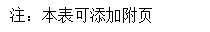 1.教学科研情况：从教以来授何门课程，学时数。最近五年曾发表过的主要著作、论文（包括发表时间、刊物名称、合作者及本人在合作者中的排名次序）2.具体从业情况：在相关行业工作的起止时间、单位、职位以及取得的职业资格证书等
3.获奖情况：曾获得过的专刊和学术成果、技术成果及工作学习奖励（请说明本人是否为独立获得者或在合作者中的排名顺序）、荣誉称号等1.教学科研情况：从教以来授何门课程，学时数。最近五年曾发表过的主要著作、论文（包括发表时间、刊物名称、合作者及本人在合作者中的排名次序）2.具体从业情况：在相关行业工作的起止时间、单位、职位以及取得的职业资格证书等
3.获奖情况：曾获得过的专刊和学术成果、技术成果及工作学习奖励（请说明本人是否为独立获得者或在合作者中的排名顺序）、荣誉称号等1.教学科研情况：从教以来授何门课程，学时数。最近五年曾发表过的主要著作、论文（包括发表时间、刊物名称、合作者及本人在合作者中的排名次序）2.具体从业情况：在相关行业工作的起止时间、单位、职位以及取得的职业资格证书等
3.获奖情况：曾获得过的专刊和学术成果、技术成果及工作学习奖励（请说明本人是否为独立获得者或在合作者中的排名顺序）、荣誉称号等1.教学科研情况：从教以来授何门课程，学时数。最近五年曾发表过的主要著作、论文（包括发表时间、刊物名称、合作者及本人在合作者中的排名次序）2.具体从业情况：在相关行业工作的起止时间、单位、职位以及取得的职业资格证书等
3.获奖情况：曾获得过的专刊和学术成果、技术成果及工作学习奖励（请说明本人是否为独立获得者或在合作者中的排名顺序）、荣誉称号等1.教学科研情况：从教以来授何门课程，学时数。最近五年曾发表过的主要著作、论文（包括发表时间、刊物名称、合作者及本人在合作者中的排名次序）2.具体从业情况：在相关行业工作的起止时间、单位、职位以及取得的职业资格证书等
3.获奖情况：曾获得过的专刊和学术成果、技术成果及工作学习奖励（请说明本人是否为独立获得者或在合作者中的排名顺序）、荣誉称号等1.教学科研情况：从教以来授何门课程，学时数。最近五年曾发表过的主要著作、论文（包括发表时间、刊物名称、合作者及本人在合作者中的排名次序）2.具体从业情况：在相关行业工作的起止时间、单位、职位以及取得的职业资格证书等
3.获奖情况：曾获得过的专刊和学术成果、技术成果及工作学习奖励（请说明本人是否为独立获得者或在合作者中的排名顺序）、荣誉称号等1.教学科研情况：从教以来授何门课程，学时数。最近五年曾发表过的主要著作、论文（包括发表时间、刊物名称、合作者及本人在合作者中的排名次序）2.具体从业情况：在相关行业工作的起止时间、单位、职位以及取得的职业资格证书等
3.获奖情况：曾获得过的专刊和学术成果、技术成果及工作学习奖励（请说明本人是否为独立获得者或在合作者中的排名顺序）、荣誉称号等1.教学科研情况：从教以来授何门课程，学时数。最近五年曾发表过的主要著作、论文（包括发表时间、刊物名称、合作者及本人在合作者中的排名次序）2.具体从业情况：在相关行业工作的起止时间、单位、职位以及取得的职业资格证书等
3.获奖情况：曾获得过的专刊和学术成果、技术成果及工作学习奖励（请说明本人是否为独立获得者或在合作者中的排名顺序）、荣誉称号等1.教学科研情况：从教以来授何门课程，学时数。最近五年曾发表过的主要著作、论文（包括发表时间、刊物名称、合作者及本人在合作者中的排名次序）2.具体从业情况：在相关行业工作的起止时间、单位、职位以及取得的职业资格证书等
3.获奖情况：曾获得过的专刊和学术成果、技术成果及工作学习奖励（请说明本人是否为独立获得者或在合作者中的排名顺序）、荣誉称号等1.教学科研情况：从教以来授何门课程，学时数。最近五年曾发表过的主要著作、论文（包括发表时间、刊物名称、合作者及本人在合作者中的排名次序）2.具体从业情况：在相关行业工作的起止时间、单位、职位以及取得的职业资格证书等
3.获奖情况：曾获得过的专刊和学术成果、技术成果及工作学习奖励（请说明本人是否为独立获得者或在合作者中的排名顺序）、荣誉称号等1.教学科研情况：从教以来授何门课程，学时数。最近五年曾发表过的主要著作、论文（包括发表时间、刊物名称、合作者及本人在合作者中的排名次序）2.具体从业情况：在相关行业工作的起止时间、单位、职位以及取得的职业资格证书等
3.获奖情况：曾获得过的专刊和学术成果、技术成果及工作学习奖励（请说明本人是否为独立获得者或在合作者中的排名顺序）、荣誉称号等1.教学科研情况：从教以来授何门课程，学时数。最近五年曾发表过的主要著作、论文（包括发表时间、刊物名称、合作者及本人在合作者中的排名次序）2.具体从业情况：在相关行业工作的起止时间、单位、职位以及取得的职业资格证书等
3.获奖情况：曾获得过的专刊和学术成果、技术成果及工作学习奖励（请说明本人是否为独立获得者或在合作者中的排名顺序）、荣誉称号等1.教学科研情况：从教以来授何门课程，学时数。最近五年曾发表过的主要著作、论文（包括发表时间、刊物名称、合作者及本人在合作者中的排名次序）2.具体从业情况：在相关行业工作的起止时间、单位、职位以及取得的职业资格证书等
3.获奖情况：曾获得过的专刊和学术成果、技术成果及工作学习奖励（请说明本人是否为独立获得者或在合作者中的排名顺序）、荣誉称号等院系意见1.学术、业务水平和发展潜力
2.出国研修的必要性和可行性
3.回国后对被推荐人的使用计划院系负责人签字、盖章 年        月        日  1.学术、业务水平和发展潜力
2.出国研修的必要性和可行性
3.回国后对被推荐人的使用计划院系负责人签字、盖章 年        月        日  1.学术、业务水平和发展潜力
2.出国研修的必要性和可行性
3.回国后对被推荐人的使用计划院系负责人签字、盖章 年        月        日  1.学术、业务水平和发展潜力
2.出国研修的必要性和可行性
3.回国后对被推荐人的使用计划院系负责人签字、盖章 年        月        日  1.学术、业务水平和发展潜力
2.出国研修的必要性和可行性
3.回国后对被推荐人的使用计划院系负责人签字、盖章 年        月        日  1.学术、业务水平和发展潜力
2.出国研修的必要性和可行性
3.回国后对被推荐人的使用计划院系负责人签字、盖章 年        月        日  1.学术、业务水平和发展潜力
2.出国研修的必要性和可行性
3.回国后对被推荐人的使用计划院系负责人签字、盖章 年        月        日  1.学术、业务水平和发展潜力
2.出国研修的必要性和可行性
3.回国后对被推荐人的使用计划院系负责人签字、盖章 年        月        日  1.学术、业务水平和发展潜力
2.出国研修的必要性和可行性
3.回国后对被推荐人的使用计划院系负责人签字、盖章 年        月        日  1.学术、业务水平和发展潜力
2.出国研修的必要性和可行性
3.回国后对被推荐人的使用计划院系负责人签字、盖章 年        月        日  1.学术、业务水平和发展潜力
2.出国研修的必要性和可行性
3.回国后对被推荐人的使用计划院系负责人签字、盖章 年        月        日  1.学术、业务水平和发展潜力
2.出国研修的必要性和可行性
3.回国后对被推荐人的使用计划院系负责人签字、盖章 年        月        日  1.学术、业务水平和发展潜力
2.出国研修的必要性和可行性
3.回国后对被推荐人的使用计划院系负责人签字、盖章 年        月        日  学校人事处意见负责人签字、盖章                    年        月        日  负责人签字、盖章                    年        月        日  负责人签字、盖章                    年        月        日  负责人签字、盖章                    年        月        日  负责人签字、盖章                    年        月        日  学校审批学校审批学校公章年        月        日  学校公章年        月        日  学校公章年        月        日  学校公章年        月        日  学校公章年        月        日  学校公章年        月        日  市教委意见盖章：年        月        日  盖章：年        月        日  盖章：年        月        日  盖章：年        月        日  盖章：年        月        日  盖章：年        月        日  盖章：年        月        日  盖章：年        月        日  盖章：年        月        日  盖章：年        月        日  盖章：年        月        日  盖章：年        月        日  盖章：年        月        日  1.项目名称2.项目预算（万元）3.执行周期3.执行周期4.项目单 位信息名称4.项目单 位信息地址4.项目单 位信息邮编4.项目单 位信息单位负责人单位负责人电话电话4.项目单 位信息联系部门联系部门4.项目单 位信息联系人联系人职务职务职务4.项目单 位信息电话电话移动电话移动电话移动电话移动电话4.项目单 位信息电子邮箱电子邮箱5.市教委项目责任处室信息处室名称处室名称处室名称处室名称5.市教委项目责任处室信息联系人联系人联系人职务职务职务5.市教委项目责任处室信息电话电话电话移动电话移动电话移动电话移动电话5.市教委项目责任处室信息电子邮箱电子邮箱电子邮箱1.项目概况2.项目实施单位概况3.项目基础条件及前期工作4.项目实施进度计划5.资金筹集和使用计划6.项目实施内容及预算7.项目运行管理8.附件1.自我分析2.项目单位责任项目单位及其负责人对报告和所提供的相关材料的准确性、真实性负责；配合做好项目的评审工作。项目单位及其负责人对报告和所提供的相关材料的准确性、真实性负责；配合做好项目的评审工作。2.项目单位责任项目单位财务部门盖章：项目单位盖章：负责人签字：3.市教委项目责任处室意见同意申报。         处室盖章：同意申报。         处室盖章：                                            项目实施内容资金测算明细表（2016年度）                                            项目实施内容资金测算明细表（2016年度）                                            项目实施内容资金测算明细表（2016年度）                                            项目实施内容资金测算明细表（2016年度）                                            项目实施内容资金测算明细表（2016年度）                                            项目实施内容资金测算明细表（2016年度）                                            项目实施内容资金测算明细表（2016年度）                                            项目实施内容资金测算明细表（2016年度）                                            项目实施内容资金测算明细表（2016年度）序号实施内容规格型号计量单位单价数量总额测算依据备注12345678本页小计本页小计累计累计                                            项目实施内容资金测算明细表（2017年度）                                            项目实施内容资金测算明细表（2017年度）                                            项目实施内容资金测算明细表（2017年度）                                            项目实施内容资金测算明细表（2017年度）                                            项目实施内容资金测算明细表（2017年度）                                            项目实施内容资金测算明细表（2017年度）                                            项目实施内容资金测算明细表（2017年度）                                            项目实施内容资金测算明细表（2017年度）                                            项目实施内容资金测算明细表（2017年度）序号实施内容规格型号计量单位单价数量总额测算依据备注12345678本页小计本页小计累计累计                                            项目实施内容资金测算明细表（2018年度）                                            项目实施内容资金测算明细表（2018年度）                                            项目实施内容资金测算明细表（2018年度）                                            项目实施内容资金测算明细表（2018年度）                                            项目实施内容资金测算明细表（2018年度）                                            项目实施内容资金测算明细表（2018年度）                                            项目实施内容资金测算明细表（2018年度）                                            项目实施内容资金测算明细表（2018年度）                                            项目实施内容资金测算明细表（2018年度）序号实施内容规格型号计量单位单价数量总额测算依据备注12345678本页小计本页小计累计累计